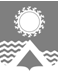 АДМИНИСТРАЦИЯ СВЕТЛОГОРСКОГО СЕЛЬСОВЕТА      ТУРУХАНСКОГО РАЙОНА КРАСНОЯРСКОГО КРАЯ     П О С Т А Н О В Л Е Н И Е     п. Светлогорск12.01.2018                                                                                                                                           № 01-ПВ соответствии с Федеральным Законом от 06.10.2003 №131-ФЗ «Об общих принципах местного самоуправления в Российской Федерации», руководствуясь статьями 19, 22, Устава Светлогорского сельсовета Туруханского района Красноярского края, в целях обеспечения  условий для развития на территории поселка физической культуры и массового спорта, организации и проведения официальных культурно-оздоровительных мероприятий поселка, развития волейбола в Туруханском районе, укрепления культурных связей между городами и поселками Севера, обмена опытом между спортивными организациями, тренерами, спортсменами, а также  привлечения работающей молодежи к систематическим занятиям физической культурой  и спортом на территории муниципального образования Светлогорский сельсовет, ПОСТАНОВЛЯЮ:1. Утвердить Положение о проведении ежегодного турнира по волейболу памяти                     Баранова Е.Н., согласно приложения.2. Директору муниципального казённого учреждения «Физкультурно-оздоровительный клуб» п. Светлогорск (Беллер И.В.) обеспечить подготовку спортивного зала и всех прилегающих помещений. Организовать ремонтные работы в технических помещениях для нормального функционирования всех коммуникаций.3. Главному бухгалтеру администрации Светлогорского сельсовета (Торушко А.К.) осуществлять финансирование ежегодного турнира по волейболу  памяти Баранова Е.Н. в пределах бюджетных смет на 2018 год.4. Контроль в части финансирования мероприятий возлагается на заместителя Главы Светлогорского сельсовета Проданову Н.Н.5. Контроль за исполнением постановления оставляю за собой.6. Опубликовать постановление в газете «Светлогорский вестник» и разместить на официальном сайте администрации Светлогорского сельсовета.7. Постановление вступает в силу в день его подписания.Глава Светлогорского сельсовета 	                          	                                              А.К. КришталюкПОЛОЖЕНИЕо проведении турнира по волейболупамяти Баранова Е.Н.п. Светлогорск 2018 г.1. Общие положенияТурнир по волейболу памяти Баранова Е.Н. (далее – турнир) проводится в соответствии с календарным планом спортивных мероприятий посёлка Светлогорск.Турнир проводится с целью  пропаганды физической культуры и спорта среди жителей севера Красноярского края.В ходе турнира решаются задачи:- укрепление здоровья жителей севера Красноярского края;- создание условий для активных занятий физической культурой и спортом;- развитие волейбола в Красноярском крае;- укрепление дружеских связей между городами и поселками севера Красноярского края;- обмен опытом между спортивными организациями, тренерами, спортсменами;- повышение спортивного мастерства;- выявление и поощрение лучших спортсменов.2. Руководство проведением Общее руководство организацией и проведением турнира возлагается на организационный комитет турнира (далее – «Оргкомитет»). Основной состав Оргкомитета формируется из членов постоянной комиссии по молодежной политике, культуре и спорту Светлогорского сельского Совета депутатов, работников муниципального казённого учреждения «Физкультурно-оздоровительный клуб» посёлка Светлогорск и других заинтересованных лиц, по решению Оргкомитета.Непосредственная организация и проведение турнира возлагается на муниципальное казённое учреждение «Физкультурно-оздоровительный клуб» посёлка Светлогорск (далее – МКУ «ФОК» п. Светлогорск).3. Сроки и место проведения Турнир проводится с 22 февраля по 26 февраля 2018 года в спортивном зале МКУ «ФОК» п. Светлогорск.4. Требования к участникам и условия их допускаК участию в турнире допускаются команды из следующих территорий: п. Снежногорск,               г. Норильск, п. Бор, с. Туруханск, г. Игарка, п. Светлогорск.К участию в составе команды допускаются спортсмены, имеющие необходимую подготовку и допуск врача.Состав спортивной делегации не более 17 человек (включая представителей).Представители команд должны представить именные заявки с визой врача о допуске к соревнованиям (виза врача проставляется напротив каждой фамилии участника), копии паспортов участников.5. Заявки на участиеПредварительные заявки на участие в турнире по установленной форме (приложение №1) подаются в срок до 30.01.2018 года по адресу: 663214, Красноярский край, Туруханский район, п. Светлогорск, ул. Энергетиков 19, тел. (3919) 35-88-10 или на адрес электронной почты: svetlogorsk.fok@mail.ru. Информация по тел: 8-923-216-59-83 Беллер Ирина Владимировна.Именные заявки по установленной форме (приложение №2) предоставляются в день приезда. 6. Программа соревнованийВ рамках турнира проводятся соревнования по волейболу среди мужских и женских команд, а также лично-командные соревнования по шахматам. ВолейболСоревнования проводятся среди женских и мужских команд по правилам, утвержденным ВФВ. Состав команды – 6-7 человек. Игра состоит из пяти партий. Система игр определяется в зависимости от количества заявившихся команд. Победитель определяется согласно утверждённым правилам проведения соревнований.ШахматыСоревнования лично-командные. Состав команды 2 мужчин и 1 женщина. Система проведения – круговая в один круг с 25-минутным контролем времени каждому участнику. Соревнования проводятся по правилам шахмат ФИДЭ. Личные места (отдельно среди мужчин и среди женщин) в соревнованиях определяются по сумме очков, набранных участниками во всех партиях, при равенстве очков преимущество отдается участнику, имеющему: больший коэффициент Бухгольца (сумма очков партнеров), больший коэффициент прогресса (сумма нарастающих результатов после каждого тура).Командные места определяются по наибольшей сумме очков, набранных участниками. В случае равенства очков выигрывает команда, имеющая больше первых мест и т.д. 7. НаграждениеКоманды, занявшие первые места, награждаются кубками, грамотами, медалями и призами, вторые и третьи места – грамотами, медалями и призами. По итогам статистики всех игр специальными призами награждаются лучшие спортсмены по номинациям: «Лучший нападающий», «Лучший связующий», «Лучший универсальный игрок».8. Условия финансированияВсе расходы, связанные с организацией и проведением соревнований, командированием команд поселений Туруханского района (проезд, питание, проживание) несет МКУ «ФОК»             п. Светлогорск.Расходы, связанные с командированием команды п. Снежногорск, п. Бор и г. Норильск несет командирующая организация.Расходы, связанные с подготовкой мест проведения соревнований несет МКУ «ФОК» п. Светлогорск.Расходы, связанные с формированием, приобретением и доставкой  наградного фонда несет МКУ «ФОК» п. Светлогорск, а также спонсоры (организации и индивидуальные предприниматели).Расходы, связанные с приобретением ТМЦ (вода, мед.препараты и перевязочные материалы, украшение для зала, хозяйственные и канцелярские  товары, приобретение спорт. инвентаря  и пр.) несет МКУ «ФОК» п. Светлогорск.НАСТОЯЩЕЕ  ПОЛОЖЕНИЕЯВЛЯЕТСЯ  ОФИЦИАЛЬНЫМ  ВЫЗОВОМ  НА  СОРЕВНОВАНИЯ.Приложение №1к Положению о проведении турнира по волейболу памяти Баранова Е.Н.ПРЕДВАРИТЕЛЬНАЯ ЗАЯВКАна участие в турнире по волейболу памяти Баранова Е.Н.от команды __________________________________«____» _________________ 2018 г.                                 _________________________(Подпись, печать спорткомитета или администрации)Приложение № 2к Положению о проведении турнира по волейболу памяти Баранова Е.Н.ИМЕННАЯ ЗАЯВКАна участие в турнире по волейболу памяти Баранова Е.Н.от команды ________________________________________________Всего допущено к соревнованиям _________________ человек«_____» _______________ 2018 годаВрач		_________________   ________________________________			(подпись)			         (расшифровка подписи)	М.П.Представитель команды _________________        ________________________________				     (подпись)			       (расшифровка подписи)	М.П.печать спорткомитета (командирующей организации)О проведении ежегодного турнира по волейболу памяти Баранова Е.Н.Приложение к постановлению администрации Светлогорского сельсовета от 12.01.2018 №01-ПСОГЛАСОВАНОДиректор Курейской ГЭС АО «НТЭК»   ______________ Е.Д.Майков          «____» ____________ 2018 г.СОГЛАСОВАНОГлава Светлогорского сельсовета__________ А.К. Кришталюк     «____» ____________ 2018 г.     УТВЕРЖДАЮДиректор МКУ «ФОК»посёлка Светлогорск_____________  И.В. Беллер«____» __________2018 г.№ п/пФ.И.О. спортсмена     Годрождения      Вид    спорта  Домашний      адрес   Паспортные        данные   1.   2.   3.   4.   5.   6.   7.   8.№ п/пФ.И.О. спортсменаГод рожденияДомашний адресПаспортные данные№ ИНН,СНИЛСВиза врача